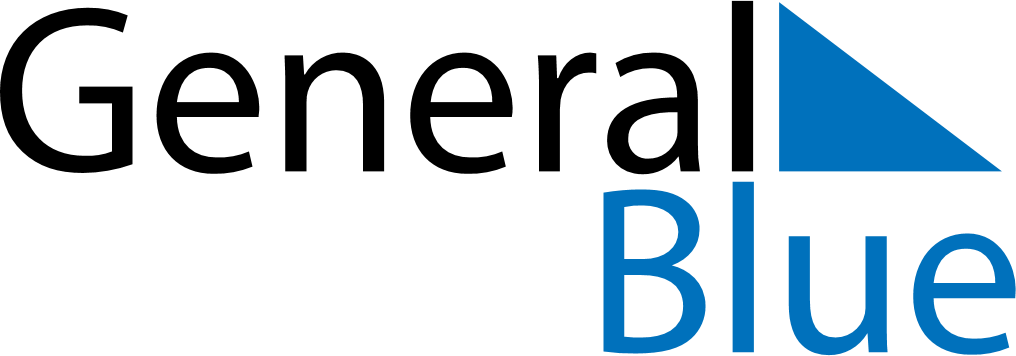 December 2022December 2022December 2022AnguillaAnguillaMondayTuesdayWednesdayThursdayFridaySaturdaySunday12345678910111213141516171819202122232425National Heroes and Heroines DayChristmas Day262728293031Boxing DayChristmas Day (substitute day)